Witajcie Kochane dzieci, mam nadzieję że Dzień Dziecka minął wam wspaniale.ZADANIE na dzisiajPOSŁUCHAJCIE opowiadania- proszę rodziców o przeczytanie dzieciom „ Głośne kaczątko” – ilustracje są pod pytaniamiIlustracje do opowiadania można wydrukować i dać dziecku do pokolorowania lub pomalowania przed przystąpieniem do czytania bajki.Można je także wykorzystać jako kolorowanki, które dziecko pokoloruje w czasie weekendu a na koniec zrobi z nich książeczkę.
Za siedmioma górami, za siedmioma lasami, nad rzeczką opodal krzaczka, mieszkała kaczka. 
Kaczka ta z niecierpliwością wyczekiwała, aż z 5 z miłością wysiadywanych jajeczek, wyklują się je dzieci – kaczątka. Nie minęło kilka dni, gdy jedne po drugim - skorupki na jajkach zaczęły pękać. 
Z jajek wykluły się śliczne, żółciutkie, małe kaczuszki.
I cała rodzina kacza żyłaby długo i szczęśliwie, gdyby nie to, że jeden mały kaczorek zaczął przysparzać problemów.
Zaczęło się od tego, że gdy pewnego słonecznego dnia, mama Kaczka chciała wybrać się z dziećmi na spacer, zawołała wszystkie i kazała się im ustawić w rzędzie, by bezpiecznie- jedno za drugim maszerowali za swoją rodzicielką. Kaczuszki długo nie czekały, bo miały w zwyczaju słuchać swojej mamy. Dlatego też szybciutko ustawiły się jedno za drugim i były gotowe do wymarszu. Już rodzina miała ruszać, gdy nagle rozległ się okropny, donośny płacz.
- Kwaaaaaa! Kwaaaaaaa! Ja nie chcę być na samym końcu! – usłyszała rodzina kacza. Wszystkie oczy zwróciły się w stronę ostatniego w rządku kaczorka. Mama Kaczka podeszła do syna i zaproponowała mu, aby zajął miejsce w środku, pomiędzy braćmi i siostrami. (...)


Pytania do opowiadania.

- Ile kaczątek wykluło się z jajek mamie Kaczce?
- Gdzie wybrała się rodzina kacza pewnego słonecznego dnia?
- Jak zachowywał się mały kaczorek, gdy wszyscy mieli ustawić się w rządku za mamą Kaczką?
- Co takiego zrobił kaczorek podczas pikniku?
- Jak na jego zachowanie zareagowała mama Kaczka?
- Czy łatwo było kaczorkowi zmienić swoje zachowanie?
- Co pomogło kaczorkowi w nauce cierpliwości i wyrozumiałości?
- Czy zachowanie kaczorka z początku opowiadania było dobre?
- Dlaczego nie powinniśmy krzyczeć i płakać, gdy coś nie idzie po naszej myśli?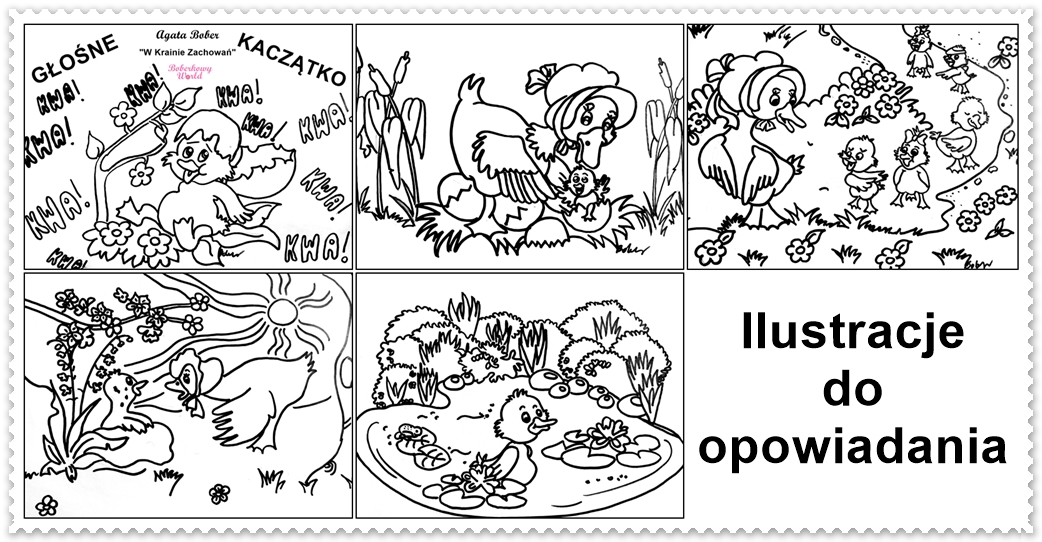 J. angielskiDzieci -  children  wymowa https://www.diki.pl/slownik-angielskiego?q=childrenZabawki – toys wymowa https://www.diki.pl/slownik-angielskiego?q=toysLalka –  a doll wymowa https://www.diki.pl/slownik-angielskiego?q=dollMiś pluszowy – a teddy bear wymowa https://www.diki.pl/slownik-angielskiego?q=teddy+bearSamochód – a car wymowa https://www.diki.pl/slownik-angielskiego?q=carPiłka – a ball wymowa https://www.diki.pl/slownik-angielskiego?q=ballZadanie dla chętnychRymowanka One little, two little, three little teddy bears.Four little, five little, sixlittle teddy bears.Seven little, eight little,nine little teddy bears,Ten little teddy bears.